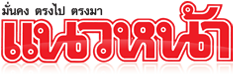 ข่าวประจำวันอังคารที่ 10 พฤศจิกายน พ.ศ.2558 หน้าที่ 14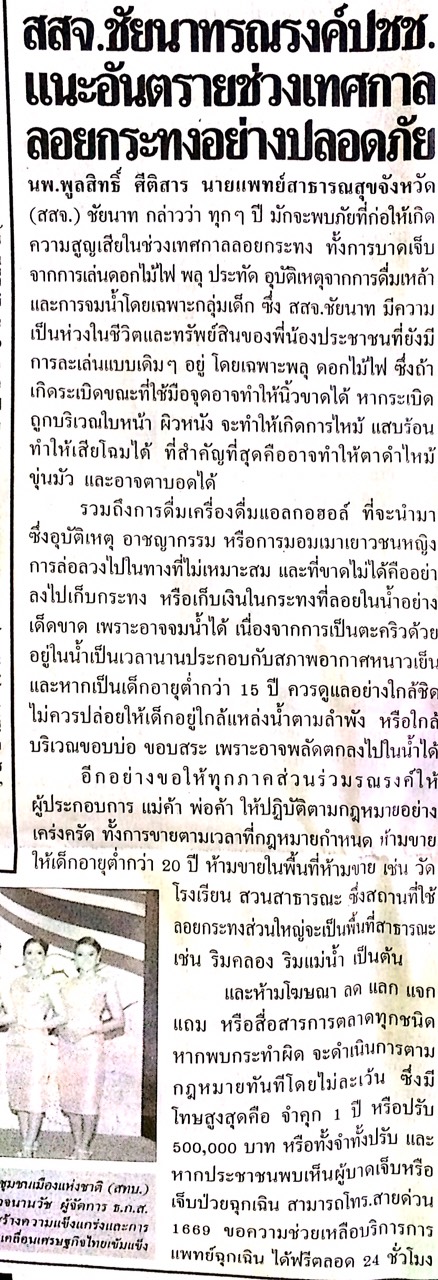 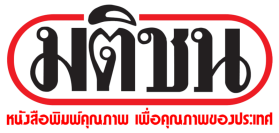 ข่าวประจำวันอังคารที่ 10 พฤศจิกายน พ.ศ.2558 หน้าที่ 12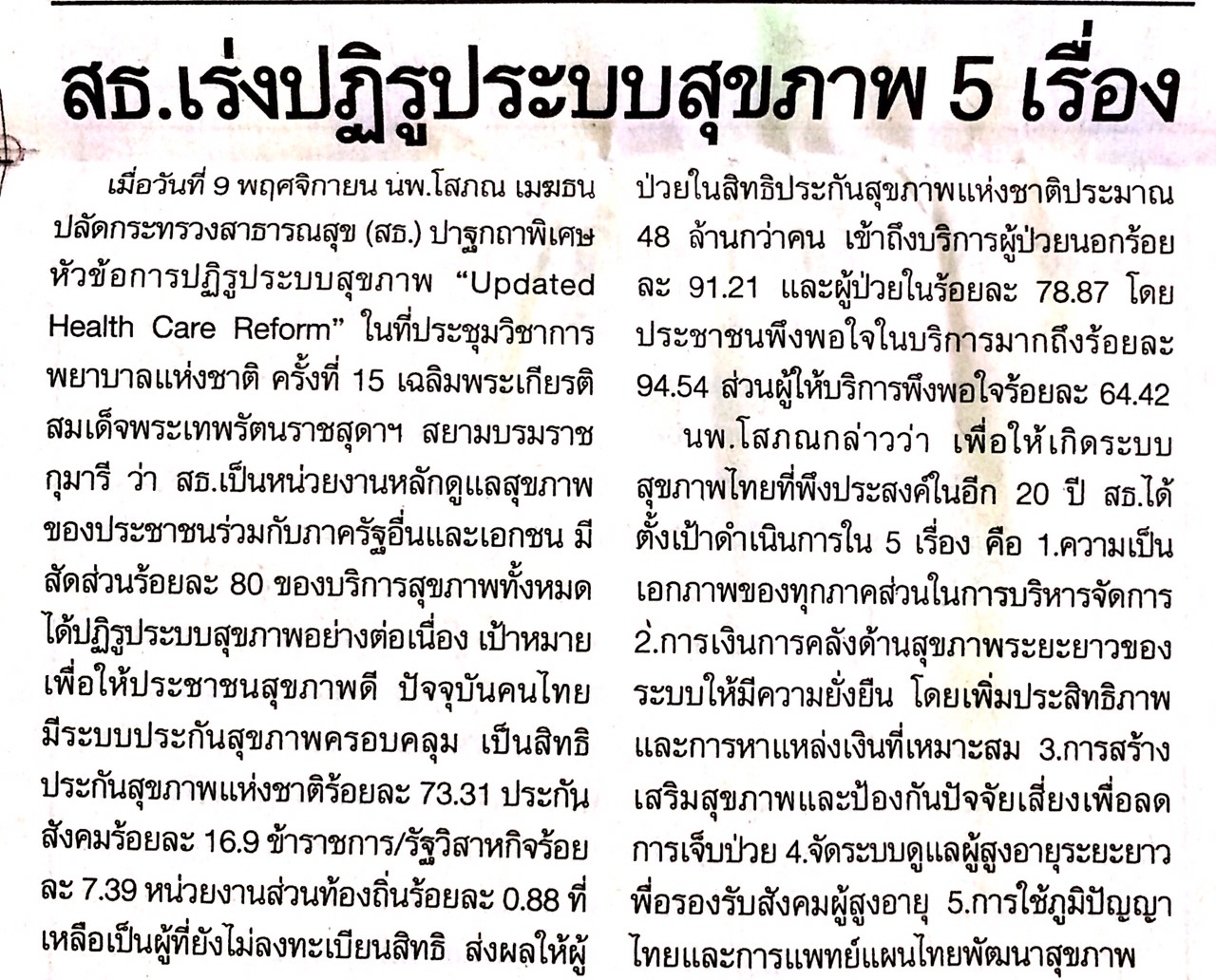 ข่าวประจำวันอังคารที่ 10 พฤศจิกายน พ.ศ.2558 หน้าที่ 10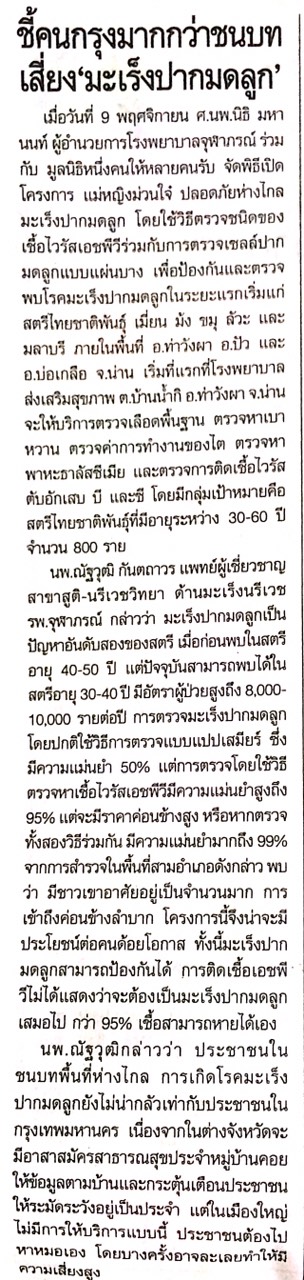 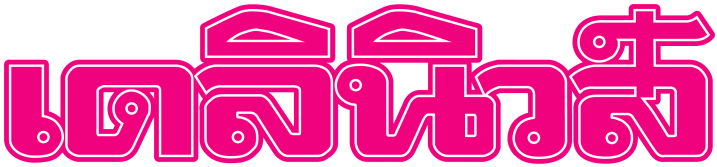 ข่าวประจำวันอังคารที่ 10 พฤศจิกายน พ.ศ.2558 หน้าที่ 10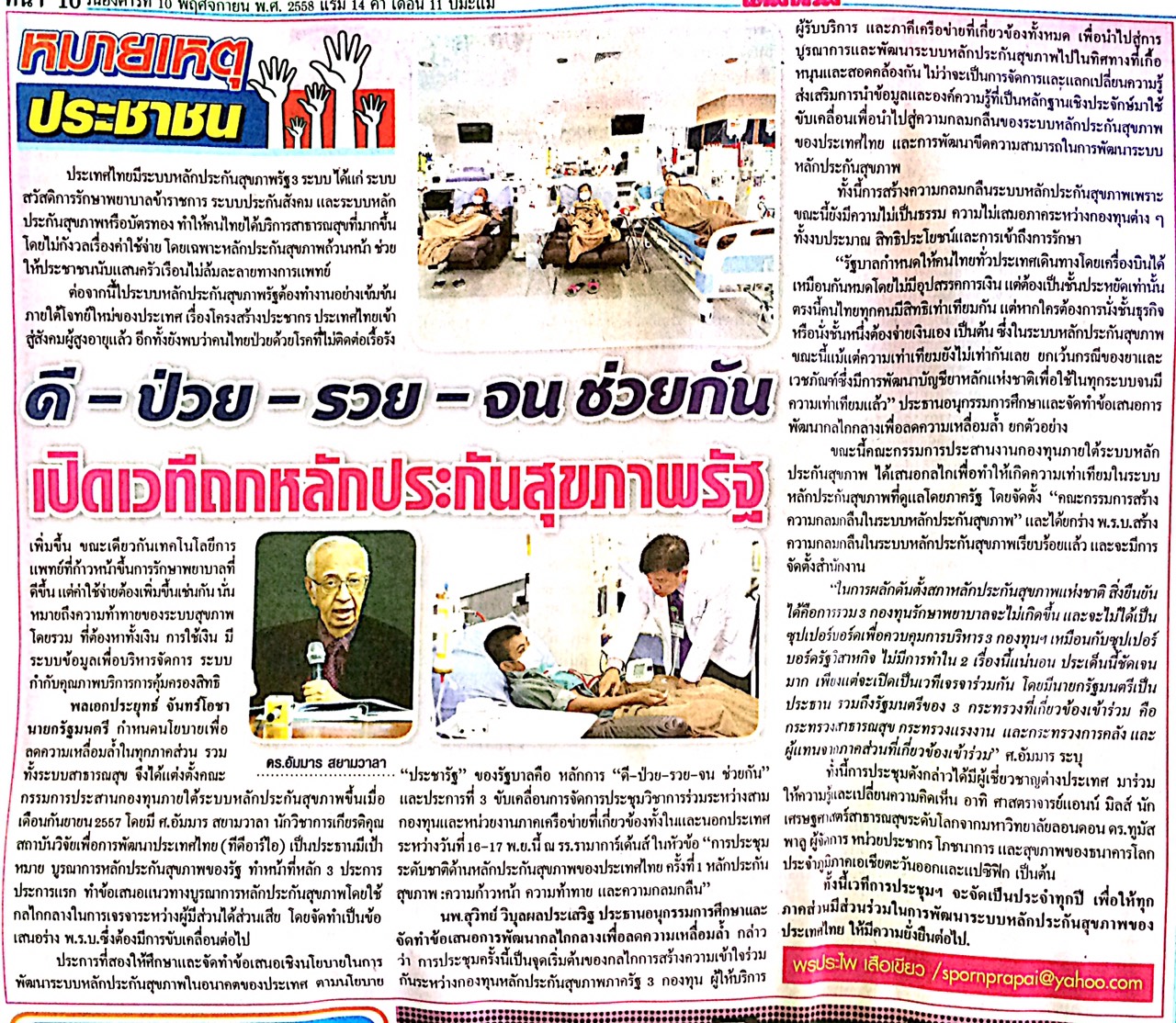 ข่าวประจำวันอังคารที่ 10 พฤศจิกายน พ.ศ.2558 หน้าที่ 8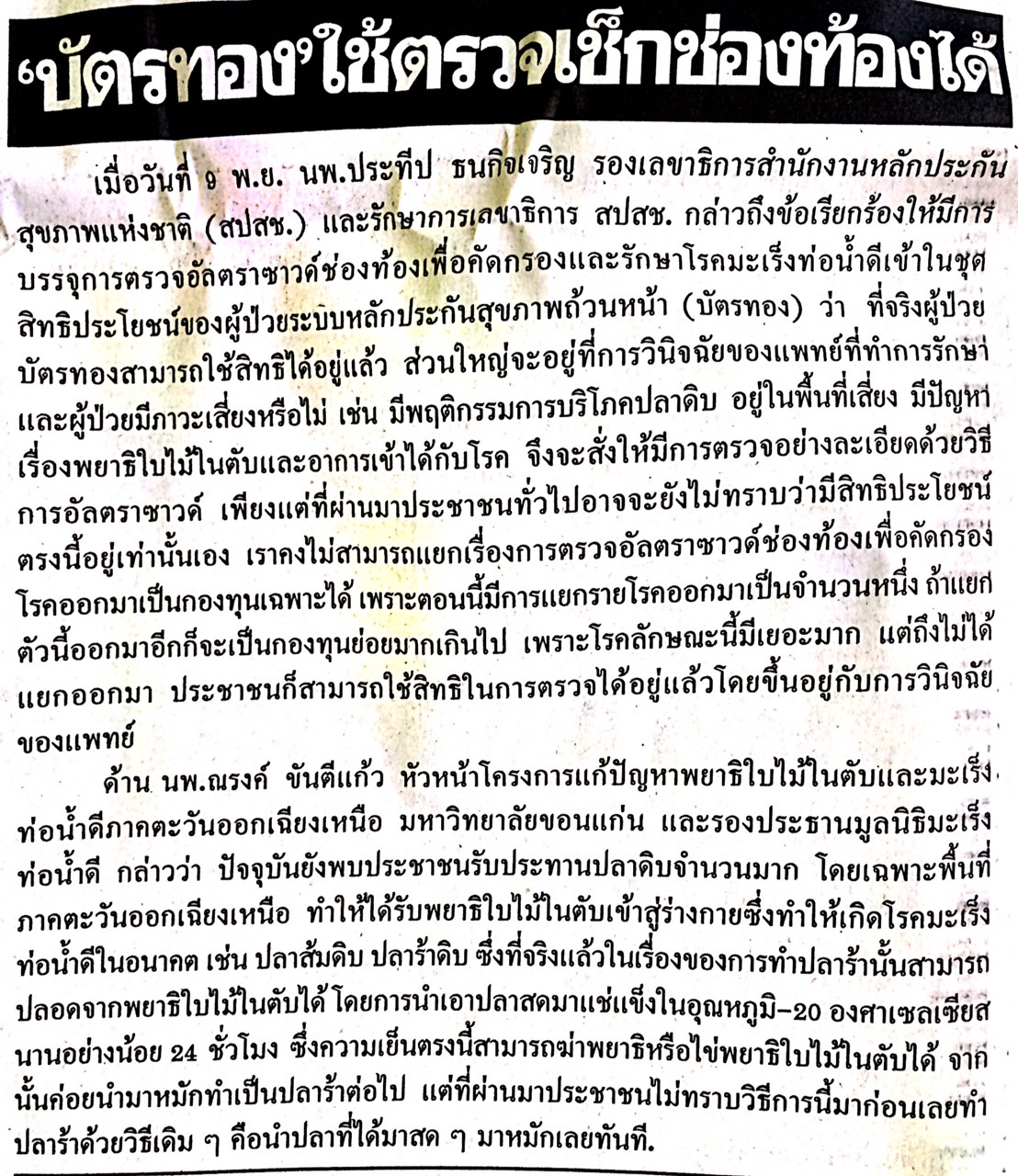 